Wisconsin Council on Social Work Education Spring 2017 Conference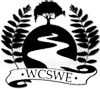 4/06/2017-4/07/2017Where: Wintergreen Resort, Wisconsin DellsConference & Membership Fee: $50 	 Student Fee: $25Any first time Attendee (Full & Part-Time Faculty, Instructional Staff, and Doctoral Students), attend FREEPROGRAM HIGHLIGHTS    Including Human Rights in the Social Work Curriculum: Application of the Citizenship Model   (1 CEH)Much of the focus in American Social Work Education has been on the issues of social and economic justice and the dignity and worth of the individual. With an increasing awareness of other perspectives in social work from an international context, incorporating the wider array of Human Rights paradigms and the inclusion of citizenship theory offers social work educators and their students a broader arena to consider social problems and social opportunities. This presentation will provide an introductory approach to both.Presenter: Ogden Rogers, Ph.D., LCSW, ACSW (Dip.ICRC) University of Wisconsin-River Falls Defining Quality in Undergraduate Social Work Education (1 CEH)“Quality” is a value-laden term that depends upon variables associated with culture, language, and political context. This exploratory study attempts to define and operationalize the relevant characteristics that describe quality in undergraduate social work education by applying the five concepts of Harvey and Green (1993). Interviews were conducted with BSW program directors and faculty in the State of Wisconsin to elicit an understanding of the participants’ perspective of each of the five dimensions of quality. An analysis of the data was completed and synthesized, resulting in a cohesive definition of each concept. Differences in perceptions of program directors and faculty are discussed in addition to implications for accreditation, BSW education, and funding. Presenter: Mary R. Weeden, RN, LCSW, PhD – University of Wisconsin-OshkoshApril 7th The Policy Practice Scavenger Hunt (1 CEH) Many students demonstrate a lack of confidence in their ability to engage in social work policy practice and this area of practice seems to get a low priority in most social service agency internships. Agency supervisors and social work students often do not feel competent in their policy practice. This presentation will offer a strategy to assist agency supervisors to facilitate competent policy practice, an assignment structure for social work instructors, and a road map for students to develop competent policy practice skills.  The Policy Practice Scavenger Hunt activity provides a developmentally sequenced approach to understanding and engaging in policy practice. The scavenger hunt tool will be shared with session attendees. Presenters: Fredi Giesler, MSW, Ph.D. – University of Wisconsin-Oshkosh AGENDA    Click here for CONFERENCE REGISTRATION  Registration Deadline: 3/29/17 HOTEL INFORMATION:Wintergreen Resort and Conference Center.  You can reserve your hotel room by calling the Wintergreen Resort @ 800-648-4765 and book under the WI Council on Social Work Education (WCSWE) Conference.Single rooms are available for $82.00 and have a foldout couch. Double rooms are available for $95.00. All rooms have coffee makers, microwave ovens and refrigerators. The hotel has an indoor waterpark.  WCSWE is an organization of Wisconsin Social Work Educators representing all accredited social work programs across the state. It is one of the most active and well-known state level social work education groups across the country and is a nice combination of seasoned nationally renowned faculty, junior faculty, and clinical academic staff.  This dynamic group welcomes new members and guarantees a friendly experience with positive collegiality! 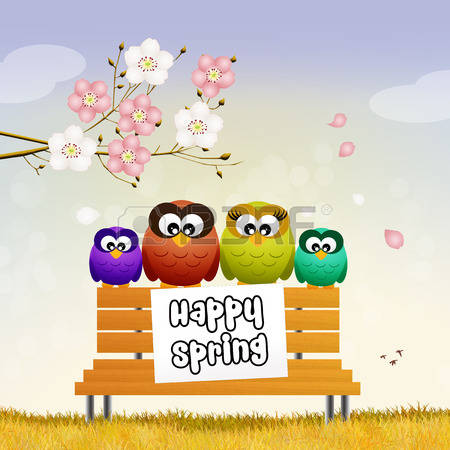 THURSDAY - 4/06/17FacultyStudents8:00- 9:45Field Consortium MeetingX (Field)9:00 – 9:45WI Certification & Licensure – Jerry Rousseau, MSW LCSWXFULL CONFERENCE BEGINSFULL CONFERENCE BEGINSFULL CONFERENCE BEGINSFULL CONFERENCE BEGINS9:45 – 10:00Welcome & Introductions XX10:00 -11:15Human Rights and Citizenship Model in Social Work Education – Dr. Ogden RogersXX11:30 -12:00Student Poster Presentation Set-up X11:30 -12:00Faculty breakX12:00 -1:00Poster PresentationsXX1:00 - 1:30Jan Fitts ASWB – Path to Social Work LicensureXX1:30 – 2:45Defining Quality in Undergraduate Education – Dr. Mary WeedenXX2:45 - 3:00Break  - Students dismissed for dayXX3:00 - 4:00Book Publishing Panel Discussion - Chuck Zastrow, Karen Kirst-Ashman, Jenny Anderson-Meger, Ogden RogersX4:00 – 5:30Faculty Program SharingXFRIDAY – 4/07/17FacultyStudents8:00 - 9:00Breakfast Buffet - BallroomXX8:15 -9:00Business meeting XOptional9:00 -10:45Hot off the Press – NASW updates - Marc Herstand, MSW; Dept. Of Safety & Professional Services updates & ASWB Mobility – Greg WinklerXX10:45– 11:15BREAK for Hotel CheckoutXX11:15 - 12:30Policy Practice Scavenger Hunt – Fredi GieslerXX12:30 – 1:00WCSWE Executive Committee MeetingX